УВЕДОМЛЕНИЕо проведении внеочередного общего собрания членов СНП «Верхняя Полазна»Уважаемые члены Садоводческого некоммерческого партнерства «Верхняя Полазна»! Настоящим уведомляем Вас о том, что в связи с отказом Межрайонной ИФНС № 17 по Пермскому краю произвести регистрационные действия по внесению изменений в ЕГРИЛ по вновь избранному Председателю правления СНП «Верхняя Полазна». Созывается внеочередное общее собрание членов СНП «Верхняя Полазна» для избрания членов Правления СНП «Верхняя Полазна» и из числа избранных членов Правления выбрать Председателя правления СНП «Верхняя Полазна». Дата проведения собрания: «18» ноября 2017 года;Время проведения собрания: 13:00 по местному времени;Форма проведения собрания: очно-заочное голосование;Место проведения собрания: Пермский край, Добрянский район, СПК «Уральская Нива», урочище «Верхняя Полазна».Вопросы повестки дня:Избрание председателя, секретаря и членов счетной комиссии собрания.Избрание членов Правления СНП «Верхняя Полазна» Избрание Председателя правления СНП «Верхняя Полазна».Приложения:Список кандидатов в члены Правления СНП «Верхняя Полазна»Сообщаем Вам, что со всеми материалами, относящимися к проводимому собранию членов СНП, вы вправе ознакомиться в офисе Председателя СНП «Верхняя Полазна» по адресу: г. Пермь, ул. Екатерининская, дом 75, 4 этаж, офис 41 предварительно согласовав время по телефону +79127818000.Председатель СНП «Верхняя Полазна»                                    _____________/Максимов И.А./Р.S. Просьба членам СНП «Верхняя Полазна» принять участие в собрании и проголосовать.Так как только от Вас зависит деятельность СНП «Верхняя Полазна».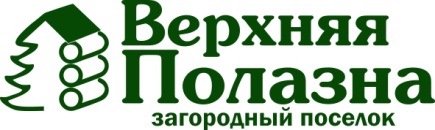 Садоводческое некоммерческое партнерство«Верхняя Полазна»Садоводческое некоммерческое партнерство«Верхняя Полазна»Пермский край, Добрянский район, Полазненское городское поселение,               СПК «Уральская Нива», ур. «Верх.Полазна». Пермь, ул. Екатерининская, 75,       4 этаж,  офис 41Тел./факс: (342) 293-17-03 / 8(912)781-80-00